Приложение 1к приказу ИРО Кировской областиот _________ № _______УТВЕРЖДАЮРектор ИРО Кировской областиН.В. Соколова__________________№____ от ___________2023 г.ПОЛОЖЕНИЕрегионального конкурса методических разработок«Секреты мастерства»Общие положения1.1. Настоящее Положение определяет порядок организации и проведения регионального конкурса методических разработок среди педагогических работников образовательных организаций «Секреты мастерства» (далее – Конкурс). Конкурс проводится с целью развития творческих способностей педагогов, повышения профессионального мастерства и стремления к достижению высоких результатов в преподавательской деятельности.1.2. Задачи Конкурса:- повысить познавательный интерес к поиску и исследованию инновационных педагогических идей в сфере образования и воспитания;- предоставить возможность педагогам демонстрировать результаты своего интеллектуального труда широкому кругу людей;- способствовать самореализации, профессиональному росту педагога, расширению профессиональных компетенций.1.3. Участниками конкурса могут быть педагогические работники дошкольных образовательных организаций, общеобразовательных организаций, организаций дополнительного образования детей, профессиональных образовательных организаций Кировской области.1.4. Стоимость участия составляет 250 рублей (включая НДС) (Приложение 1).II. Порядок участия в конкурсе2.1. Организатором Конкурса является Кировское областное государственное образовательное автономное учреждение дополнительного профессионального образования «Институт развития образования Кировской области» (далее – Институт).2.2. Для участия в конкурсе необходимо направить заявку (Приложение 2), согласие на обработку персональных данных (Приложение 3), конкурсную работу на электронный адрес konkurscnppm@kirovipk.ru. Начало приема конкурсных работ – 05.07.2023, окончание приема конкурсных работ – 30.10.2023. вопросы по участию в конкурсе можно задать по электронной почте: konkurscnppm@kirovipk.ru.2.3. Конкурс проводится по следующим номинациям:Номинация «Методическая разработка урока / занятия»;Номинация «Методическая разработка внеклассного мероприятия»;Номинация «Методическая разработка классного часа».2.4. Конкурсные материалы предоставляются в электронном виде и оформляются согласно следующим техническим требованиям: работа должна содержать текстовые и презентационные материалы. Работа направляется в формате .doc, .docx, .pdf объёмом 5-10 страниц. Размер шрифта – 14, выравнивание текста – по ширине. Тема работы свободная.2.5. Конкурсная работа (методическая разработка) должна содержать следующие части:- заголовок (выравнивается по центру, выделяется жирным шрифтом);- данные об авторе (фамилия, имя, отчество, должность, место работы) выравниваются по правому краю;- актуальность, цель, задачи;- перечень используемого оборудования и материалов;- подробное описание хода мероприятия;- список использованных источников (оформляется в соответствии с установленными общими правилами).Приветствуются дополнительные материалы: фото, презентации и/или демонстрационный материал (формат .pptx, .doc, .docx, .pdf).2.6. Полученные работы проходят техническую экспертизу (наличие заявки, согласий на обработку персональных данных, соответствие конкурсной работы требованиям, указанным в Положении).III. Критерии оценки конкурсных материалов и деятельность экспертной комиссии3.1. Критерии оценки конкурсных материалов (максимально – 10 баллов):– актуальность и методическая ценность (до 1 балла);– соответствие содержания, методов воспитания, обучения и развития, формы организации и характера деятельности обучающихся целям и задачам деятельности (до 2 баллов);– полнота раскрытия основных структурных компонентов разработки (до 3 баллов);– достижимость и диагностируемость результатов (до 2 баллов);– наличие условий для реализации методической разработки для различной категории обучающихся (до 2 баллов).IV. Подведение итогов Конкурса4.1. По итогам проведения Конкурса в каждой номинации определяются победители и призеры Конкурса (не более 45%), которые получают дипломы I, II, III степени, остальные участники – сертификаты. Дипломы и сертификаты в электронном виде отправляются на указанную при регистрации электронную почту.Приложение 1 к Положению Квитанция на оплату КонкурсаQR-код на оплату участия в конкурсе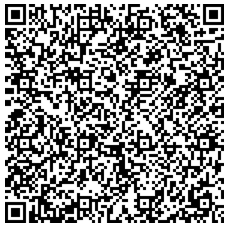 Приложение 2 к Положению ЗАЯВКАна участие конкурсеметодических разработок Приложение 3к Положению СОГЛАСИЕна обработку персональных данныхЯ, _____________________________________________________________________, (фамилия, имя, отчество)проживающий (-ая) по адресу: _________________________________________________,документ, удостоверяющий личность _____________________________________________серия __________ номер ___________ выдан _____________________________________, _____________________________________________________________________________(сведения о дате выдачи указанного документа и выдавшем его органе)даю свое согласие КОГОАУ ДПО «ИРО Кировской области», ИНН 4348036275, ОГРН 1034316550135, расположенному по адресу: 610046, г. Киров, ул. Р. Ердякова, д. 23/2(наименование организации)на обработку моих персональных данных в соответствии со следующими условиями:Цель: __ участие в конкурсе «Секреты мастерства»________________ Перечень персональных данных: фамилия, имя, отчество (при наличии), должность, профессия, образовательная организация, цветное цифровое фотографическое изображение лица, ____________________________________________________________.Способы обработки: смешанный способ обработки персональных данных.(автоматизированный/неавтоматизированный/смешанный способ обработки персональных данных)Перечень действий с персональными данными: сбор, передача (предоставление) персональных данных КОГОАУ ДПО «ИРО Кировской области», ИНН 4348036275, ОГРН 1034316550135, расположенному по адресу: 610046, г. Киров, ул. Р. Ердякова, д. 23/2.(сбор, запись, систематизация, накопление, хранение, уточнение (обновление, изменение), извлечение, использование, передача (предоставление, доступ), блокирование, удаление, уничтожение)Настоящее согласие действует: _______________1 год_____________________________.                                                                                                                               (срок действия)Способ отзыва настоящего согласия: данное согласие может быть отозвано полностью или частично по моей инициативе на основании личного письменного заявления, которое может быть направлено мной в адрес КОГОАУ ДПО «ИРО Кировской области»                                                                           (наименование организации)по почте заказным письмом с уведомлением о вручении, либо вручен лично под расписку.Я ознакомлен(а) с тем, что в случае отзыва согласия на обработку персональных данных КОГОАУ ДПО «ИРО Кировской области» вправе продолжить обработку                                                            (наименование организации)персональных данных при наличии оснований, указанных в пунктах 2 – 11 части 1 статьи 6, части 2 статьи 10 и части 2 статьи 11 Федерального закона от 27.07.2006 № 152-ФЗ «О персональных данных».__________________/__________________/  	       «___»________20___ года подпись 		          расшифровка подписиИзвещениеПАО СБЕРБАНК	Форма №ПД-4ИзвещениеМинистерство финансов (КОГОАУ ДПО "ИРО Кировской области л/с 08703001393")Извещение(наименование получателя платежа)ИзвещениеИНН 4348036275 КПП 434501001	03224643330000004000Извещение(инн получателя платежа)	(номер счёта получателя платежа)ИзвещениеБИК 013304182 (ОТДЕЛЕНИЕ КИРОВ БАНКА РОССИИ//УФК по Кировской области г. Киров)Извещение(наименование банка получателя платежа)ИзвещениеДоговор:Извещение(назначение платежа)ИзвещениеСумма: 250 рубИзвещение(сумма платежа)ИзвещениеС условиями приёма указанной в платёжном документе суммы, в т.ч. с суммой взимаемой платы за услугиИзвещениебанка, ознакомлен и согласен.	Подпись плательщика	\КвитанцияПАО СБЕРБАНК	Форма №ПД-4КвитанцияМинистерство финансов (КОГОАУ ДПО "ИРО Кировской области л/с 08703001393")Квитанция(наименование получателя платежа)КвитанцияИНН 4348036275 КПП 434501001	03224643330000004000Квитанция(инн получателя платежа)	(номер счёта получателя платежа)КвитанцияБИК 013304182 (ОТДЕЛЕНИЕ КИРОВ БАНКА РОССИИ//УФК по Кировской области г. Киров)Квитанция(наименование банка получателя платежа)КвитанцияДоговор: конкурсКвитанция(назначение платежа)КвитанцияСумма: 250 рубКвитанция(сумма платежа)КвитанцияС условиями приёма указанной в платёжном документе суммы, в т.ч. с суммой взимаемой платы за услугиКвитанциябанка, ознакомлен и согласен.	Подпись плательщика	\НоминацияНазвание разработкиПолное наименование образовательной организации (по Уставу) ФИО участникаДолжностьЭлектронный адресКонтактный телефон